Publicado en Madrid el 12/08/2020 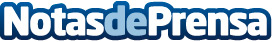 Holydemia: nueva plataforma de formación católica online Holydemia es una academia independiente de cursos en línea que tiene como fin facilitar a los católicos un fortalecimiento de su conciencia católica y enseñar a dar razones de la fe. Está pensado para jóvenes, adultos y familias. Los cursos abarcan múltiples temáticas que se centran en todos los aspectos de la fe de una personaDatos de contacto:Dimitri Conejo Sanz650665547Nota de prensa publicada en: https://www.notasdeprensa.es/holydemia-nueva-plataforma-de-formacion Categorias: Educación Emprendedores E-Commerce Cursos http://www.notasdeprensa.es